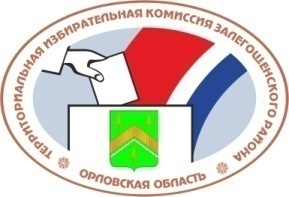 ОРЛОВСКАЯ ОБЛАСТЬТЕРРИТОРИАЛЬНАЯ ИЗБИРАТЕЛЬНАЯ КОМИССИЯЗАЛЕГОЩЕНСКОГО РАЙОНА РЕШЕНИЕп. Залегощь            О Плане мероприятий по обучению кадров избирательных комиссий и других участников избирательного (референдумного) процесса на территории Залегощенского района на 2019 годВ соответствии с Планом мероприятий по повышению правовой культуры  избирателей (участников референдума), обучению организаторов выборов и референдумов на территории Орловской области на 2019 год ,утвержденным постановлением Избирательной комиссии Орловской области от 30 января 2019 года N 56/466-6, руководствуясь подпунктом «в» пункта 10 статьи 23 Федерального закона от 12 июня 2002 года No 67-ФЗ «Об основных гарантиях избирательных прав и права на участие в референдуме граждан Российской Федерации», территориальная избирательная комиссия Залегощенского района РЕШИЛА:         1.Утвердить План мероприятий по обучению кадров избирательных комиссий и других участников избирательного (референдумного) процесса на территории Залегощенского района на 2019 год (далее — План ) прилагается).          2. Контроль за выполнением Плана работы территориальной избирательной комиссии Залегощенского района на 2019 год оставляю за собой.3. Направить настоящее решение  в избирательную комиссию Орловской области.           4. Разместить настоящее решение на сайте территориальной избирательной комиссии Залегощенского района в информационно-телекоммуникационной сети «Интернет».Председатель  ТИК                                             О.В.Назаркина     Секретарь ТИК                                                   Г.П. Емельянова     УТВЕРЖДЕНрешением территориальной избирательной комиссии Залегощенского  Орловской области от 12 января 2019 г. №37/114План мероприятий по обучению кадров избирательных комиссий и других участников избирательного (референдумного) процесса на территории Залегощенского района на 2019 год 12 января  2019 г.№37/114№ п/пНаименование мероприятияКатегория обучаемыхСрок проведенияОтветственныеУчастие в тематических семинарах по основным изменениям в федеральном и региональном законодательстве и практике его применения (в режиме видеоконференции с ТИК)Председатель, заместитель председателя и секретарь территориальной избирательной комиссии Залегощенского района    (далее –ТИК)по мере принятия изменений,но не реже 2 раз в годО.В. НазаркинаО.В.ЩукинаГ.П. ЕмельяноваОбучение по учебной программе «Правовые основы избирательного процесса и организации работы территориальной избирательной комиссии »Члены ТИКиюньО.В. НазаркинаУчастие в семинаре по итогам работы ТИК в 2019 годуПредседатель ТИКНоябрь-декабрь 2019 годО.В. НазаркинаОбучающий семинар «О работе избирательных комиссий в день голосования. Порядок подсчета голосов избирателей и составления протоколов об итогах голосования»Члены УИКавгуст 
2019 годаО.В. НазаркинаТ.А. Панченкова.Дистанционно-заочное обучение по вопросам подготовки и проведения выборов в единый день голосования 8 сентября 2019 года Члены УИК по графику ТИКО.В. НазаркинаТ.А. ПанченковаОбучающие мероприятия по вопросам подготовки к выборам в единый день голосования 8 сентября 2019 годачлены УИКавгуст-сентябрь 2019 годапо планам обучения ТИКО.В. НазаркинаТ.А. ПанченковаОрганизация обучения по применению технологии изготовления протоколов УИК об итогах голосования с машиночитаемым кодом и ускоренного ввода данных протоколов УИК об итогах голосования в ГАС «Выборы» с использованием машиночитаемого кодачлены УИК (председатель и 2 члена УИК)не позднее 5 сентября 2019 годапо графику ТИКО.В. НазаркинаТ.А. ПанченковаСовещание «Правовое регулирование избирательного процесса»Представители местных отделений политических партийиюньО.В. НазаркинаСовещание «Правовое регулирование избирательного процесса»Представители районных средств массовой информациииюньО.В. НазаркинаПравовое просвещение с использованием интерактивных обучающих ресурсов «Молодежь и выборы», «Школа наблюдателя», «Школа молодого кандидата» Молодые избирателив течение годаГ.П. ЕмельяноваО.В. НазаркинаТ.А. Панченкова